苏康码支付宝扫描获得苏康码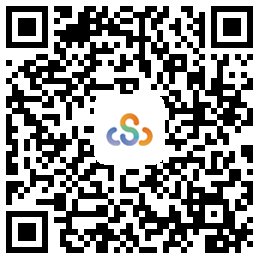 请提前申领苏康码，“苏康码”为绿码方能进入考场二、行程码微信扫描获得通信行程卡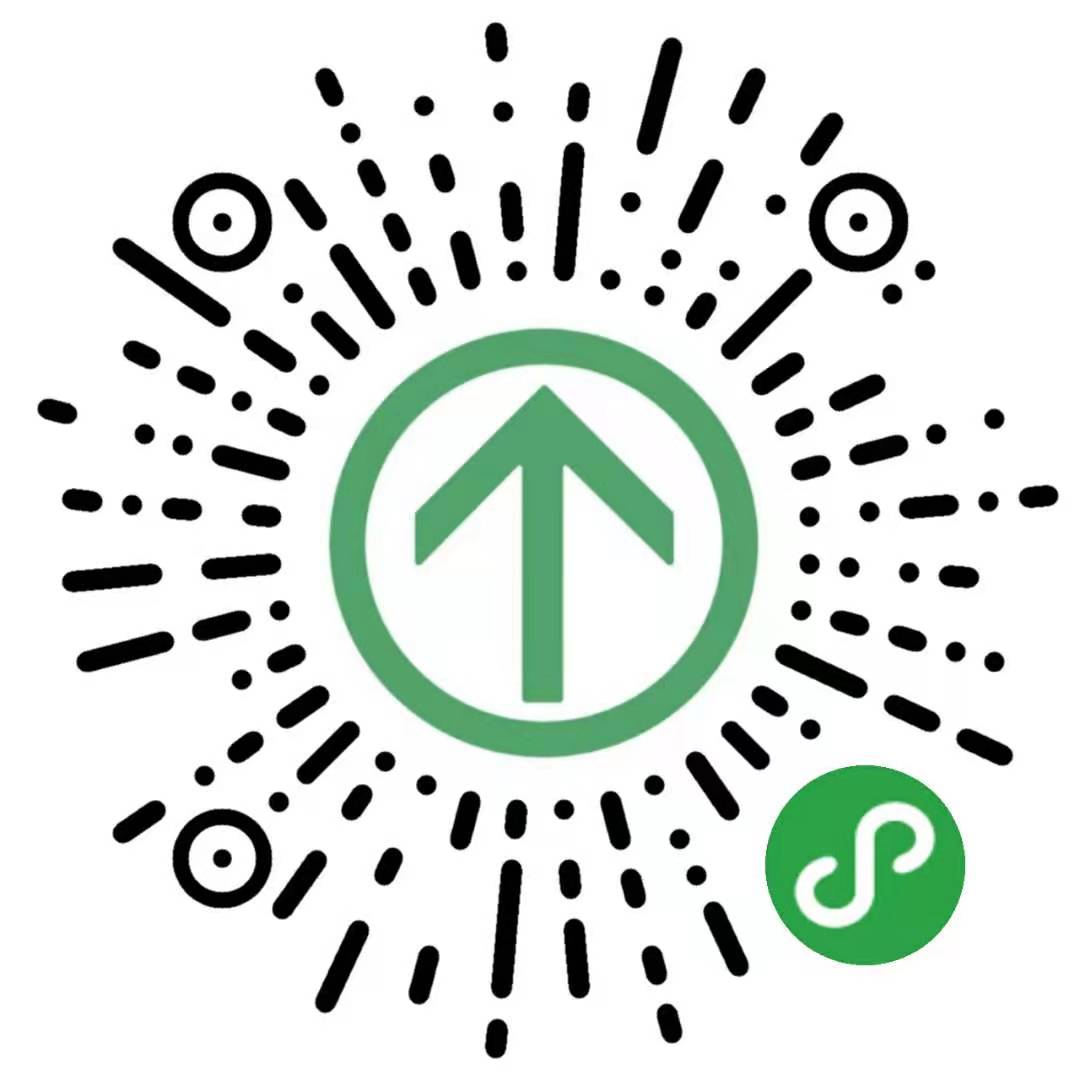 请于考试当天扫码交工作人员查看